Bologna Children’s Book Fair 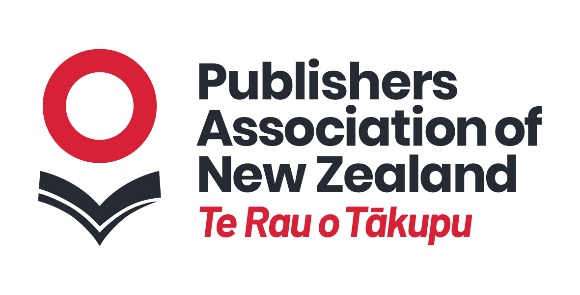 6 – 9 March 2023Registration Form 					New Zealand Collective Stand Publishers Association of New ZealandP O Box 33319, Auckland 0740email: catriona@publishers.org.nzCompany: ________________________________________________Contact:   _________________________________________________E-mail:    _______________________________Please reserve the following space on the New Zealand Collective StandThe following prices include signage, exhibitor passes, a fair catalogue, (freight of samples one  way to the fair tbc) and inclusion on the Virtual Bologna Stand.____ x display space (3-4 shelves)$1,500 plus GST for PANZ members, $2,000 plus GST for non-membersOn confirmation of your booking, PANZ will invoice you for the total amount. We require registrations by Friday 25 November 2022Signature: __________________________              Date: ____________          